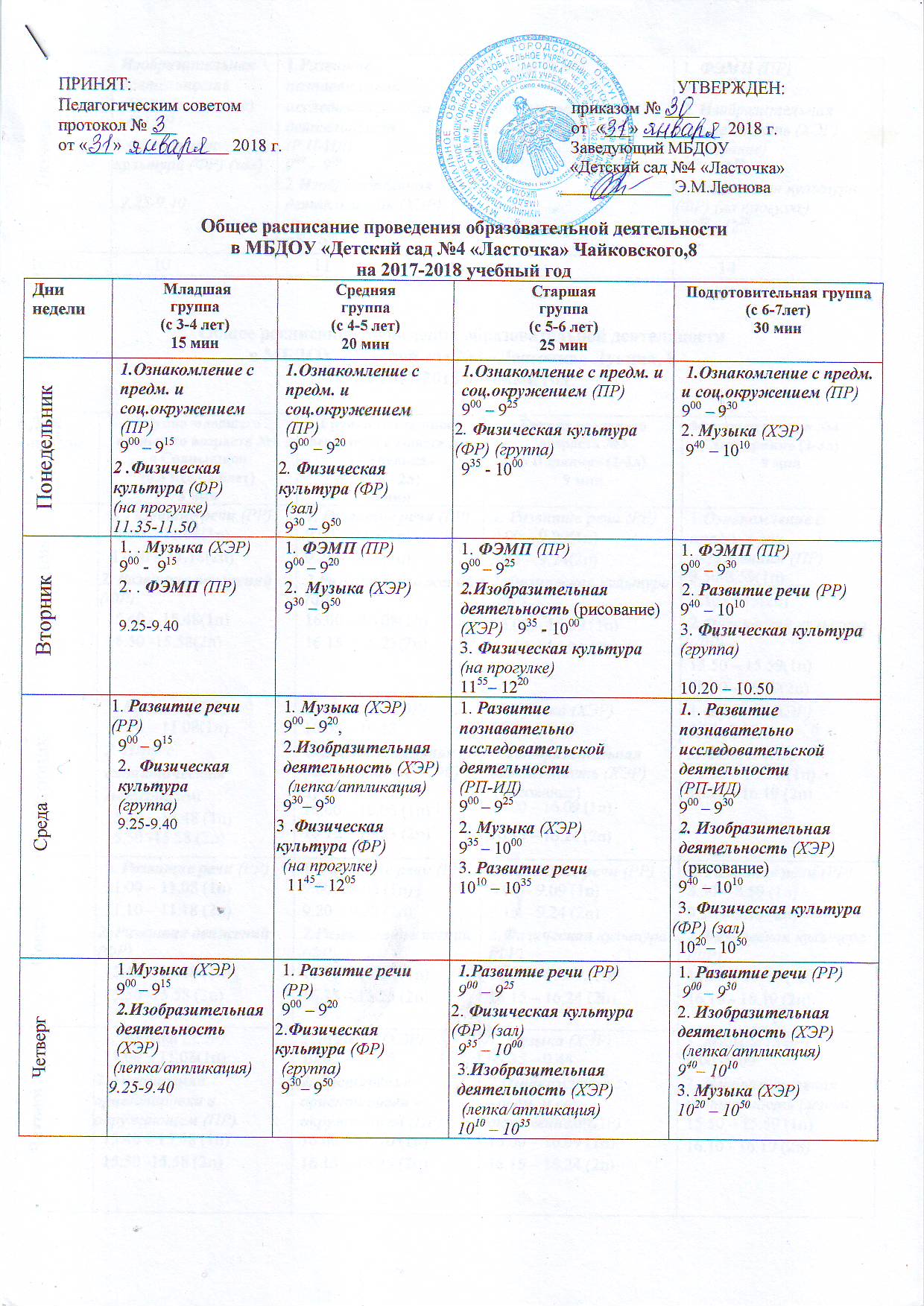 Общее расписание проведения образовательной деятельностив МБДОУ «Детский сад №4 «Ласточка» Чайковского,8на 2017-2018 учебный годОбщее расписание проведения образовательной деятельностив МБДОУ «Детский сад №4 «Ласточка» Лунина, 8на 2017-2018 учебный годПРИНЯТ:  Педагогическим советомпротокол № 3от «31»  января  2018 г.УТВЕРЖДЕН:                                 приказом № 30                                 от  «31»  января  2018 г.                    Заведующий МБДОУ        «Детский сад №4 «Ласточка»                           _____________ Э.М.Леонова Дни недели Младшаягруппа(с 3-4 лет)15 минСредняягруппа(с 4-5 лет)20 минСтаршаягруппа(с 5-6 лет)25 минПодготовительная группа(с 6-7лет)30 минПонедельник1.Ознакомление с предм. и соц.окружением (ПР)900 – 9152 .Физическая культура (ФР)(на прогулке)11.35-11.501.Ознакомление с предм. и соц.окружением (ПР) 900 – 9202. Физическая культура (ФР)(зал) 930 – 9501.Ознакомление с предм. и соц.окружением (ПР) 900 – 9252. Физическая культура (ФР) (группа)935 - 1000 1.Ознакомление с предм. и соц.окружением (ПР) 900 – 9302. Музыка (ХЭР) 940 – 1010Вторник1. . Музыка (ХЭР)900 -  915 2. . ФЭМП (ПР)9.25-9.401. ФЭМП (ПР)900 – 9202.  Музыка (ХЭР)930 – 9501. ФЭМП (ПР)900 – 9252.Изобразительная деятельность (рисование)(ХЭР)   935 - 10003. Физическая культура (на прогулке)1155– 12201. ФЭМП (ПР)900 – 930  2. Развитие речи (РР)940 – 10103. Физическая культура (группа)10.20 – 10.50Среда1. Развитие речи (РР)900 – 9152.  Физическая культура(группа)9.25-9.401. Музыка (ХЭР)900 – 920, 2.Изобразительная деятельность (ХЭР) (лепка/аппликация) 930– 9503 .Физическая культура (ФР)(на прогулке) 1145– 1205 1. Развитие познавательно исследовательской деятельности(РП-ИД)900 – 9252. Музыка (ХЭР)935 – 10003. Развитие речи1010 – 10351. . Развитие познавательно исследовательской деятельности(РП-ИД)900 – 9302. Изобразительная деятельность (ХЭР) (рисование)940 – 10103. Физическая культура(ФР) (зал)1020– 1050Четверг1.Музыка (ХЭР)900 – 9152.Изобразительная деятельность (ХЭР) (лепка/аппликация)9.25-9.401. Развитие речи (РР)900 – 9202.Физическая культура (ФР)(группа)930– 9501.Развитие речи (РР)900 – 9252. Физическая культура (ФР) (зал)935 – 10003.Изобразительная деятельность (ХЭР) (лепка/аппликация) 1010 – 10351. Развитие речи (РР) 900 – 9302. Изобразительная деятельность (ХЭР) (лепка/аппликация) 940– 10103. Музыка (ХЭР)1020 – 1050ПятницаИзобразительная деятельность (ХЭР) (рисование)900 – 9152.Физическая культура (ФР) (зал)9.25-9.401.Развитие познавательно исследовательской деятельности(Р П-ИД)900 – 9202.Изобразительная деятельность (ХЭР) (рисование)930– 9501. Музыка (ХЭР)900 – 9252. Изобразительная деятельность (ХЭР)(рисование)935 – 10001. ФЭМП (ПР)900 – 9302. Изобразительная деятельность (ХЭР)(рисование)940 – 10103. Физическая культура (ФР) (на прогулке)1155– 1220Итого:       10      11       13        14Дни недели1 группа раннего возраста №1 « Солнышко» (0,8 мес - 1,6лет)8 мин1 группа раннего возраста №2  « Капелька»  (1,6 - 2л)8 мин2 группа раннего возраста №3 « Полянка» (2-3л)10 мин2 группа раннего возраста  №4 « Смешарики» (2-3л)10 минПонедельник1. Развитие речи (РР)11.00 – 11.08(1п) 11.10 – 11.18(2п)2. Развитие движений (ФР)15.40 – 15.48(1п) 15.50 -15.58(2п)1. Развитие речи (РР)9.00 – 9.08(1п)9.20 – 9.28(2п)2.Развитие движений (ФР)16.00 – 16.08(1п)16.15 – 16.23(2п)1. Развитие речи (РР)9.00 – 9.10(1п)9.15 – 9.25(2п)2.Физическая культура(ФР)16.00 – 16.10 (1п)16.15 – 16.25 (2п)1.Ознакомление с предм. и соц. окружением (ПР) 8.50-9.00(1п)9.10 -9.20(2п)2.Физическая культура(ФР)15.50 – 16.00(1п)16.10 - 16.20(2п)Вторник1. Музыка (ХЭР)11.00 – 11.08(1п)2. Игры с дидактическим материалом15.40 – 15.48 (1п) 15.50 -15.58 (2п)1. Музыка (ХЭР)10.05 – 10.132. Изобразительная деятельность (ХЭР) (рисование)16.00 – 16.08 (1п)16.15 – 16.23 (2п)1. Музыка (ХЭР)09.35 – 9.452. Изобразительная деятельность (ХЭР) (рисование)16.00 – 16.10 (1п)16.15 – 16.25 (2п)1. Музыка (ХЭР)9.00 -9.102. ФЭМП (ПР)15.50 – 16.00 (1п)16.10 - 16.20 (2п)Среда1. Развитие речи (РР)11.00 – 11.08 (1п)11.10 – 11.18 (2п)2. Развитие движений (ФР)15.40 – 15.48 (1п) 15.50 -15.58 (2п)1. Развитие речи (РР)9.00 – 9.08 (1п)9.20 – 9.28 (2п)2.Развитие движений (ФР)16.00 – 16.10 (1п)16.15 – 16.25 (2п)1. Развитие речи (РР)9.00 – 9.10 (1п)9.15 – 9.25 (2п)2.Физическая культура (ФР)16.00 – 16.10 (1п)16.15 – 16.25 (2п)1. Развитие речи (РР)8.50 – 9.00 (1п)9.10 – 9.20 (2п)2.Физическая культура (ФР)15.50 – 16.00 (1п)16.10 - 16.20 (2п)Четверг1. Музыка (ХЭР)11.00 – 11.08(1п)2. Расширение ориентировки в окружающем (ПР)15.40 – 15.48 (1п) 15.50 -15.58 (2п)1. Музыка (ХЭР)10.05 – 10.152. Расширение ориентировки в окружающем (ПР)16.00 – 16.10 (1п)16.15 – 16.25 (2п)1. Музыка (ХЭР)09.35 – 9.452.Ознакомление с предм. и соц. окружением (ПР) 16.00 – 16.10 (1п)16.15 – 16.25 (2п)1. Музыка (ХЭР)9.00 -9.102. Изобразительная деятельность (лепка) 15.50 – 16.00 (1п)16.10 - 16.20 (2п)Пятница1.Игры с дидактическим материалом (ПР)11.00 – 11.08 (1п)11.10 – 11.18 (2п)2.Игры со строительным материалом (ХЭР)15.40 – 15.48 (1п) 15.50 -15.58 (2п)1.Игры с дидактическим материалом (ПР)9.00 – 9.08 (1п)9.20 – 9.28 (2п)2.Игры со строительным материалом (ХЭР)16.00 – 16.08 (1п)16.15 – 16.23 (2п)1. ФЭМП (ПР)9.00 – 9.10 (1п)9.15 – 9.25 (2п)2. Изобразительная деятельность (лепка) (ХЭР)16.00 – 16.10 (1п)16.15 – 16.25 (2п)1. Развитие речи (РР)8.50 – 9.00 (1п)9.10 – 9.20 (2п)2. Изобразительная деятельность (ХЭР) (рисование)15.50 – 16.00 (1п)16.10 - 16.20 (2п)Итого:10101010